HW Practice:  Constant of Proportionality and Proportional RelationshipsFind the constant rate of change for each ordered pair then determine if the table shows a proportional relationship.	1.								 2.	3.								 4.	5.							6.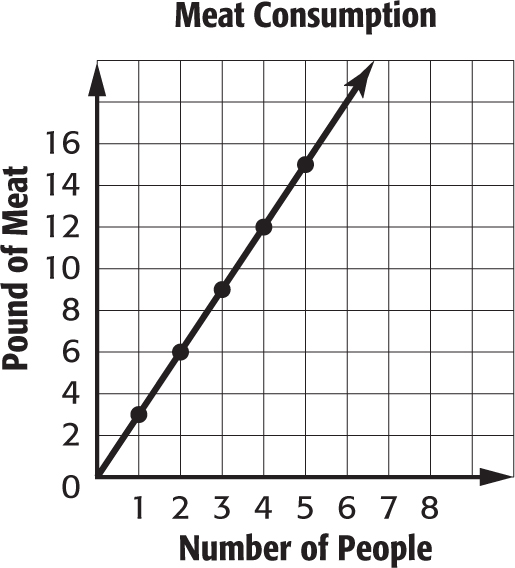 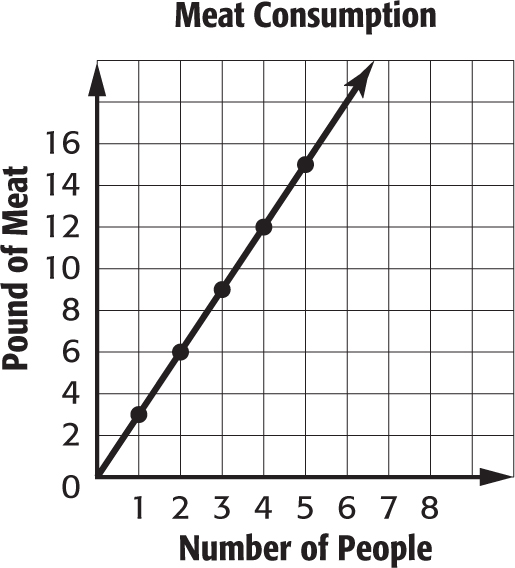 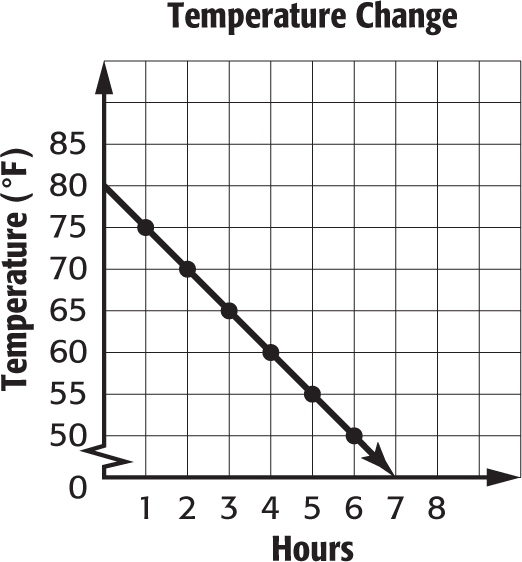 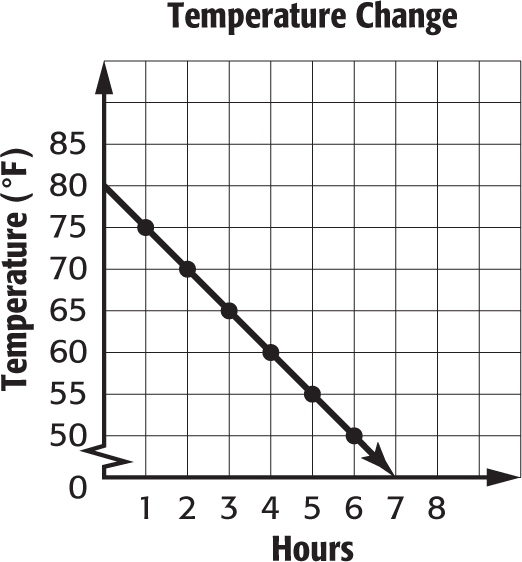 	7. 								8. 	9. 								10.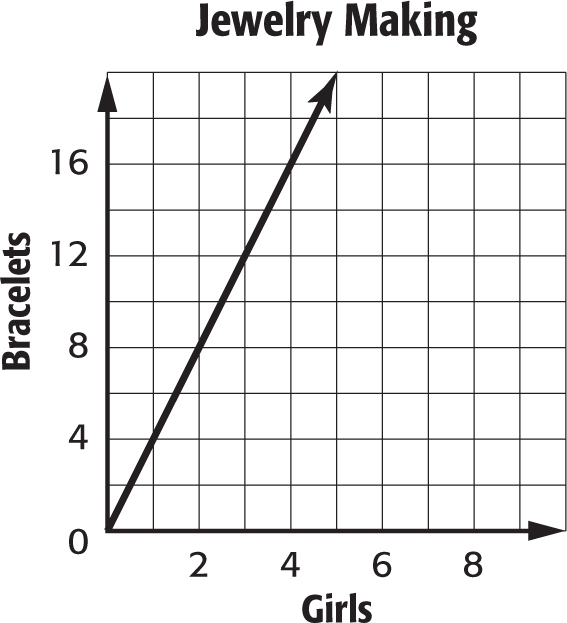 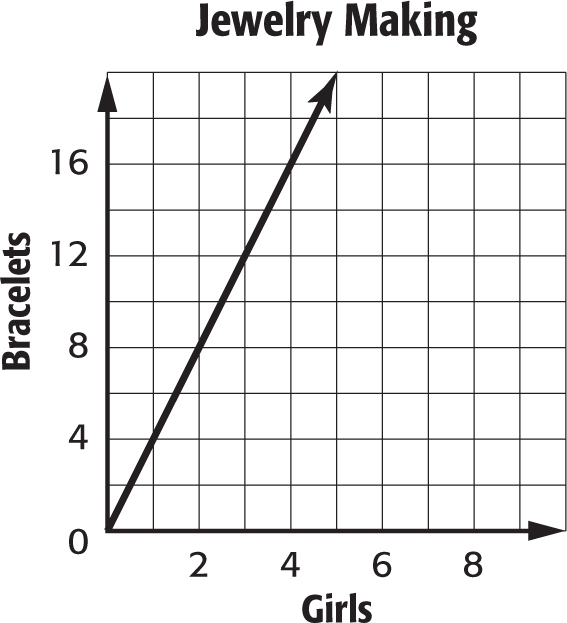 	11.								12.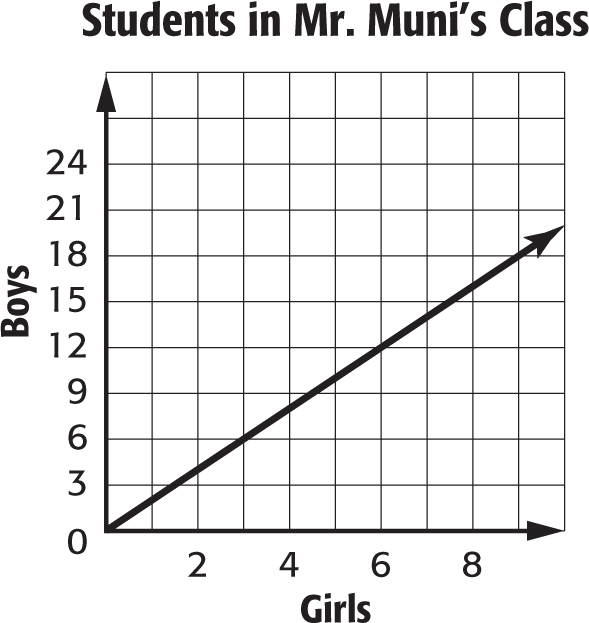 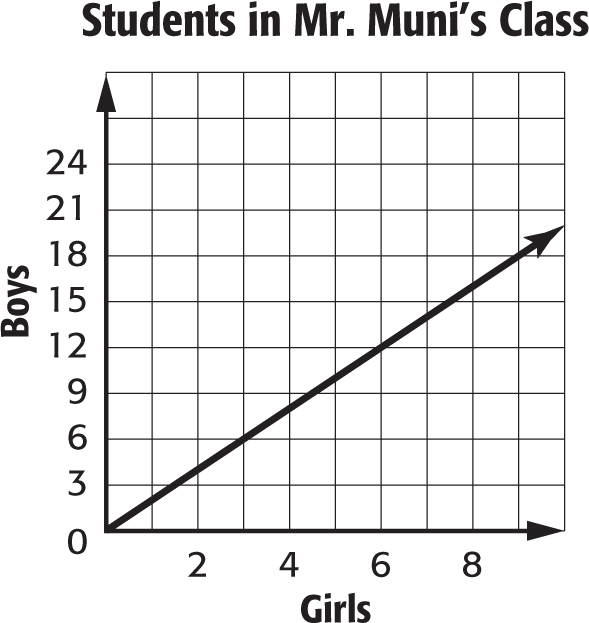 	13. SEAGULLS When Joy went to the beach, she saw no seagulls. Two hours later, at 11 am, there were 16 seagulls on the beach. At 2 p.m., there were 40 seagulls. Is the relationship proportional?